Gidle, dnia 10 września 2021r.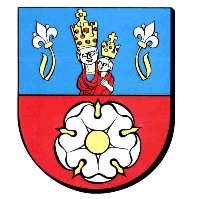 Zamawiający:GMINA GIDLEul. Pławińska 22, 97-540 GidleNIP: 772-22-60-381Tel. 34 327-20-27E-mail: zampubliczne@gidle.pl		Znak sprawy: IZP.271.1.12.2021 INFORMACJA Z OTWARCIA OFERTZapytania ofertowego w trybie konkurencyjnym o udzielenie zamówienia publicznego   o wartości szacunkowej poniżej kwoty 130 000 złPostępowanie prowadzone na podstawie „Regulaminu udzielania zamówień publicznych o wartości poniżej kwoty 130 000 złotych” stanowiącego załącznik do Zarządzenia Nr 16/2021 Wójta Gminy Gidle z dnia 1 lutego 2021r.Dotyczy „Budowy ogrodzenia na boisku w Pławnie ”Zamawiający informuje, że w przedmiotowym postępowaniu wpłynęły następujące oferty:									Wójt Gminy Gidle										  /-/									       Lech BugajNumer ofertNazwa i adres WykonawcyCena oferty brutto1.RAF GROUP Rafał Górski, 42 – 400 Zawiercie ul. Kamienna 29a120 288,002.UNI-ARCZ Sp. z o.o.                                                                02 – 785 Warszawa ul. Wiolinowa 13 m 32105 780,003.Sarnitex Sara Tokarczyk, 49 – 351 Olszanka ul. Przylesie 88a238 386,304.PHU Betix, 25 – 020 Kielce ul. Chęcińska 16F/1379 545,005.Z.P.U.H. MET-BUD Andrzej Radziszewski, Niechcice, ul. Poprzeczna 2, 97 – 340 Rozprza88 488,916.MAŁGORZATA CHAŁAT, 96 - 130 Głuchów Białynin - Podbór 20110 000,007.Zakład Ślusarski „MARIO” Mariusz Ubysz Topolice 91, 26 – 330 Żarnów75 350,008.Obramon Ilona Piecuska, ul. Różana 11/12,                               06 – 200  Maków Mazowiecki105 900,009.PPHU „URBUD” Krzysztof Urbański ul. Gliwicka 230, 42-603 Tarnowskie Góry120 540,00